Mass at 11am will be Broadcast on our Facebook Page. The outside speaker will be in operation if you wish to listen to the mass on the grounds.   Special Thanks to Cathy / Nora for operating the live broadcast on Facebook and to Shelly for the beautiful selection of music and hymns.  Booking a Mass:  If you wish to book a Mass,  please ring Fr. Chris on his mobile 086-893-3278Covid 19:  Covid is making an appearance again in the community. It is advisable to wear a mask and sanitise your hands when in the Church. Many Thanks17 th Sunday in Ordinary TimeSat 5pm            Ballymunnelly ChurchSat 8pm            Mass All WelcomeSun 10am         Mass in Geesala ChurchSun 11am         1. James Masterson (27th Ann), Tommy (Doona),                            James Finbar Conway (15th Ann) Gortbreac                           2. Eamonn Sweeney, Eileen (B’Day Rem’) BallyveeneySun 12.15pm   Bangor ChurchTue 10am         Tony, Kathleen KeaneWed 7pm         Bangor ChurchThur 10am       Martin Neenan (Doona) 1st AnnFri 10am           People of the Parish. Ballycroy Festival Begins Today18 th Sunday in Ordinary TimeSat 12 noon     Island Mass (Inisbiggle Festival begins today) Sat 8pm            1. Elizabeth Walsh (1st Ann) Shean                           2. Tony Cafferkey (Aughness/Norwich)Sun 12 noon    Cemetery MassCemetery Mass on Sunday 31st July at 12 noon. This is the weekend of the August Bank Holiday and the weekend of the Ballycroy Festival.Priests Summer Collection:   Sincere Thanks for the Priests Summer Collection last week.  Please hand in your Green Envelope this week Our Beloved Dead    Please pray for the Faithful Departed,  Seamus Conway, Gortbreac.  May his Soul Rest in Peace.Wedding Bells:  Congratulations and Best Wishes to Colm Grealis and Nicola Gavin  who recently married on Achill Island. We wish them well in their new home in Castlebar.Child Protection Refresher Course Training:  Broadhaven Bay Hotel: Refresher course - Wednesday 31st August 2022 - 7-9pmChild Protection Training – Newly Trained:  Newman Institute Ballina:  For those who are being newly trained:  Monday 29th August 2022 6.30-9pmSocial Services need Volunteers: Call Noreen 086 6067899/ Peggy 086 1019169.   Ballycroy "Bally's Lip-Sync Battle"  Registration open.   Great prize money.  Fun night for all.. Fri 29th July. Get your thinking caps on ... Showtime will be 8pmnow is your time to shine Ballycroy Baby & Toddler Group meet on Tuesday mornings in Ballycroy Community Centre from 11am - 12.30pm. All are welcome. ‘‘It’s Cardiac Rehab’ – A podcast series bringing together experts in cardiac rehab and patients who have attended cardiac rehabilitation. Topics / exercise, medication, healthy eating and the psychological impact of living with heart disease – log onto https://irishheart.ie/services-for-you/its-cardiac-rehab-podcast/  for information/support’Caregiver Recruitment Day in Claremorris & Ballinrobe on Wednesday 27th July 2022. Claremorris:10am – 12noon Curam Family, Centre, D’alton Street, Claremorris, Ballinrobe:2pm – 4pm  St Marys Parish Office, Main Street, Friarsquarter West, Ballinrobe, North West STOP are hosting:’Sunrise for STOP’ on Saturday 30th July at 5.15am. To join us and for further information and to  Avail of Free counselling call/text:086 777 2009The Irish Wheelchair Association are recruiting Community Employment participants for Belmullet. Driver and Programme Assistant roles. Aoife on 085 7483678 Mayo Cancer Support.   Mayo Cancer Support provides FREE support services to those affected by cancer. Call (094) 9038407.Free online Living Well Programme–Mon 05th September 10.30am-1pm, Wed 07th September 7pm-9.30pm, Tues 20th September 10.30am-1pm Please contact Liam Gildea on 086 014 2675  Mayo Library Service will run the Summer Stars Reading Adventure for children in all library branches during the summer from the end of June to the end of August. Its FREE !  Library open hours are :  Tues 11am/7pm:  Wed 11am/7pm: Fri 11am /5pm: Sat 11am – 5pm Local Link Bus:    Ballycroy to Castlebar 07:42, 11:52,15:47:  to Belmullet  09:50,  14:00, 18:42Sunday times      Ballycroy to Castlebar 08:27, 12:27,16:47:  to Belmullet 10:21,  14:41, 19:51Keeping Children Safe:  The Diocese of Killala is fully committed to keeping children safe. If you have any concerns around their safety in any circumstance, please contact;The Diocesan Liaison Person – Confidential No - 087 1003554.  (Please see more information on the notice board).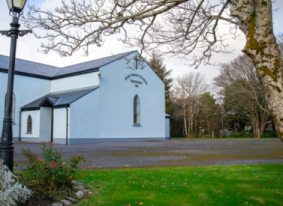 Church of the Holy Family, BallycroyMass Centre - National School – InnisbiggleChristopher J. Ginnelly(098) 49 134 (086) 89 33 278ballycroyparish@gmail.comJames M Cribben, Geesala (087) 64 69 01625th  July  2022www.ballycroyparish.ieAltar Society Schedule:   Sincere thanks to is  Kathleen R:  A McManamon, J. Keane, G Grealis G3:    for looking after the church last week.  This week is  Christina T: M Keane, M. Conway, K ‘or’ N Campbell G4Altar Society Schedule:   Sincere thanks to is  Kathleen R:  A McManamon, J. Keane, G Grealis G3:    for looking after the church last week.  This week is  Christina T: M Keane, M. Conway, K ‘or’ N Campbell G4Altar Society Schedule:   Sincere thanks to is  Kathleen R:  A McManamon, J. Keane, G Grealis G3:    for looking after the church last week.  This week is  Christina T: M Keane, M. Conway, K ‘or’ N Campbell G4Altar Society Schedule:   Sincere thanks to is  Kathleen R:  A McManamon, J. Keane, G Grealis G3:    for looking after the church last week.  This week is  Christina T: M Keane, M. Conway, K ‘or’ N Campbell G4Week to 31th JulyChristina T: M Keane, M. Conway, K ‘or’ N Campbell G4Christina T: M Keane, M. Conway, K ‘or’ N Campbell G4Christina T: M Keane, M. Conway, K ‘or’ N Campbell G4Week to 7th AugPatricia G:  M Sweeney (Tar), M McGowan, J Campbell   G1Patricia G:  M Sweeney (Tar), M McGowan, J Campbell   G1Patricia G:  M Sweeney (Tar), M McGowan, J Campbell   G1Readers ScheduleReaders ScheduleReadersEucharistic MinistersSat 23rd  July 8pmSat 23rd  July 8pmFamilyN. GrealisSun 24th July 11amSun 24th July 11amFamilyM. SweeneySat 30th  July 8pmSat 30th  July 8pmFamilyC. TogherSun 31st July 11amSun 31st July 11amFamilyP. Ginty